Nieuwsbrief F.F. Limburg - januari 2023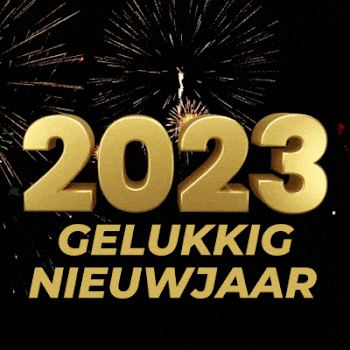 De beste wensen voor het nieuwe jaar
Bij deze wensen voorzitter en bestuursleden aan iedereen een hoopvol en gezond 2023! We hopen dat we dit jaar opnieuw het normale ritme kunnen hernemen van gaan en ontvangen. De eerste journeys zijn alvast gepland.

We vragen jullie het jaarlijks lidgeld over te maken op onze rekening
BE50 0011 2634 6418 indien mogelijk voor eind januari. Geen indexaanpassing hier, maar hetzelfde bedrag als vorig jaar: 60 euro voor een koppel, 30 euro als je alleen bent.

Ons programma voor 2023 ziet er voorlopig uit als volgt:
- 8 tot 11 juni: uit naar Belgian Coast. AC Sonja
- na 10 juli: Leicestershire, UK in 4 à 5 nachten. HC Willy
- 12 tot 26 sep: uit naar Medicine Hat en Hamilton/Burlington, CA. AC Edith
- van 2 tot 5 okt: Internationale conferentie in Dubrovnik, Kroatië
Naast de bijeenkomsten op 'Last Friday' plant het bestuur nog enkele activiteiten voor alle leden. Voor een eerste wordt gekeken naar zondag 16 april en een tweede zal in de zomer plaats vinden. Meer details hierover later.

Graag nodigen we u uit op vrijdag 27 januari in de Ploeg, Steenweg 184 te Diepenbeek vanaf 19u. Hieronder vindt u de vragen waarop we graag een antwoord willen.

Arthur Smeers, voorzitter
Sonja Houbrechts, secretaris
Willy Blendeman, penningmeester
Cecile Bouchet, Myriam Nulens, Carlo Bosmans, bestuursleden 

Last Friday op vrijdag 27 januari
We zoeken bevestiging op volgende vragen die we reeds vroeger vrijblijvend hebben gesteld. Breng je antwoorden mee naar de Ploeg of, als je niet kunt komen, geef dan je antwoorden per mail. Bij schriftelijk indienen, vergeet niet je naam te vermelden.

1. Wie wil er mee naar Belgian Coast tussen 8 en 11 juni?
    Antwoord: ik/wij wil(len) graag/niet mee naar Belgian Coast

2. Wie kan hosten voor Leicestershire,UK na 10 juli?
   Antwoord: ik/wij kan/kunnen één/twee/geen perso(o)n(en) hosten na 10 juli. Indien twee, laat dan weten een koppel en/of twee personen apart.

3. Wie wil mee naar Canada in september?
   Antwoord: ik/wij wil(len) (niet) mee naar Medicine Hat en Hamilton vanaf 12september. Eventueel willen wij vroeger vertrekken om ook Saskatoon aan te doen.

4. Zijn er kandidaten voor de International Conference in Dubrovnik van 2 tot 5 oktober?
   Antwoord: ik/wij wil(len) naar Dubrovnik voor de International Conference. We schrijven zelf in via de website en reserveren zelf het hotel.

5. Waar zou u (intercontinentaal) naartoe willen in 2024? Willen we opnieuw een vraag voor Japan/Taiwan indienen of vragen we de USA aan, bv Florida en/of Hawai? Dit is geen engagement om mee te gaan.
Antwoord: Japan/Taiwan        Florida         Hawai        Andere

naam:
 